Hier sind eine Reihe von Verständnisfragen zum Film ...                                       Name:_________________________Es handelt sich um ein Lied– Original von den Peheiros 1956 - by: HotSweetVideos: Jetzt wissen wir's, wozu das Wasser da ist!  4:41 minZähle auf, wer alles Wasser braucht!Zähler weiter auf, wozu das Wasser gebraucht wird.Was sollte man (nach Meinung der Sänger) mit Wasser am besten nicht machen?4. Geht die Aussage von 3. wirklich? Was ist der Hauptbestandteil von Milch, Saft, Selter,Limonade, Bier,    Wein und Schnaps? Liedtext auf der nächsten Seite--

Wasser ist zum Waschen da, Falleri und fallera
Auch zum Zähneputzen kann man es benutzen
Wasser braucht das liebe Vieh, Fallera und falleri
Selbst die Feuerwehr benötigt Wasser sehr
Wenn der Beduine mit Kamel
Nach Ägypten zieht
Braucht er kein Öl,
Aber ab und zu mal Wasser,
Denn er kommt sonst nie zu Nasser.
Oder wenn man auf der Autobahn
Mit dem Auto fährt
Was braucht man dann
Wasser, den Motor zu kühlen
Und zu Haus braucht man‘s zum spülen
Man braucht es jedenfalls
Wenn auch selten mal am Hals
Wasser ist zum Waschen da, Falleri und fallera
Auch zum Zähneputzen kann man es benutzen
Wasser braucht das liebe Vieh, Fallera und falleri
Selbst die Feuerwehr benötigt Wasser sehr
Ohne Wasser gäb‘s kein Paddelboot
Keine Ölsardinen auf dem Brot
Und am Strand der Riviera
Wär es heute schon viel leerer
Auch die Wasserspülung wär‘n wir los
In der Wasserleitung wüchse Moos
Und Hawaii die Südseeinsel
Wär ein öder Palmenpinsel
Ja selbst der Wasserfloh
Quälte uns dann irgendwo
Wasser ist zum Waschen da, Falleri und fallera
Wenn man es nicht hätt Wär stets die Milch zu fett!
Einmal baden jährlich, das muss sein
Früher warn die Menschen nicht so fein
Denn zur Zeit des alten Fritzen,
Da genügte schon das Schwitzen,
Ohne Wasser kann es nicht mehr geh‘n
Wenn wir auch mal bis zum Hals drin steh‘n
Doch kein Mensch kann so tief sinken
Und das Wasser einmal trinken
Das weiß doch jeder Tor
Nur der Wein schmeckt nicht nach Chlor
Wasser ist zum Waschen da, Falleri und fallera
Auch zum Zähneputzen kann man es benutzen
Wasser braucht das liebe Vieh, Fallera und falleri
Selbst die Feuerwehr benötigt Wasser sehr
Auch bei manchen Füßen würde man‘s begrüßen!!Writer(s): Hans HeeAKKappenberg
Wasser Ist zum Waschen daFalleri und FalleraA02x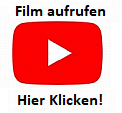 